REQUERIMENTO N.º 2177/2017Excelentíssimo Senhor Presidente.Excelentíssimos Senhores Vereadores.O Vereador LUIZ MAYR NETO requer, seguindo as disposições regimentais e após apreciação e aprovação em Plenário, que seja encaminhado ao Exmo. Prefeito Municipal este Requerimento de informações sobre as notificações enviadas a munícipes para que façam a limpeza das calçadas em frente aos seus imóveis.Conforme se verifica nas fotos que acompanham este requerimento, diversos imóveis nas ruas Barão de Rio Branco e José Bonifácio, bairro Vila Francischini, estão com suas calçadas totalmente tomadas pelo mato, impedido a circulação de pedestres e servindo de morada para animais peçonhentos, como aranhas e escorpiões. Diante do exposto e com base no art. 54 do Código Municipal de Posturas, pergunta-se:Neste ano, a Prefeitura encaminhou alguma notificação para proprietário de imóveis localizados nas ruas Barão de Rio Branco e José Bonifácio, bairro Vila Francischini, para limpeza de calçadas? Em caso positivo, para quais imóveis.Além destas ruas, quantas notificações foram enviadas na cidade aos proprietários para realizar esta limpeza?Destas notificações, quantas o proprietário de fato realizou a limpeza e quantas a Prefeitura é que teve de assumir o serviço?JUSTIFICATIVA	Obter informações quanto às medidas adotadas, buscando respostas para que o Vereador subscritor, desempenhando sua função fiscalizatória e de representante do povo, possa tomar conhecimento das informações em questão, conforme determina o art. 199 do Regimento Interno da Câmara Municipal de Valinhos.	Sem mais, cumprimento com elevada estima e consideração.Valinhos, 01 de dezembro de 2017.___________________________LUIZ MAYR NETOVereador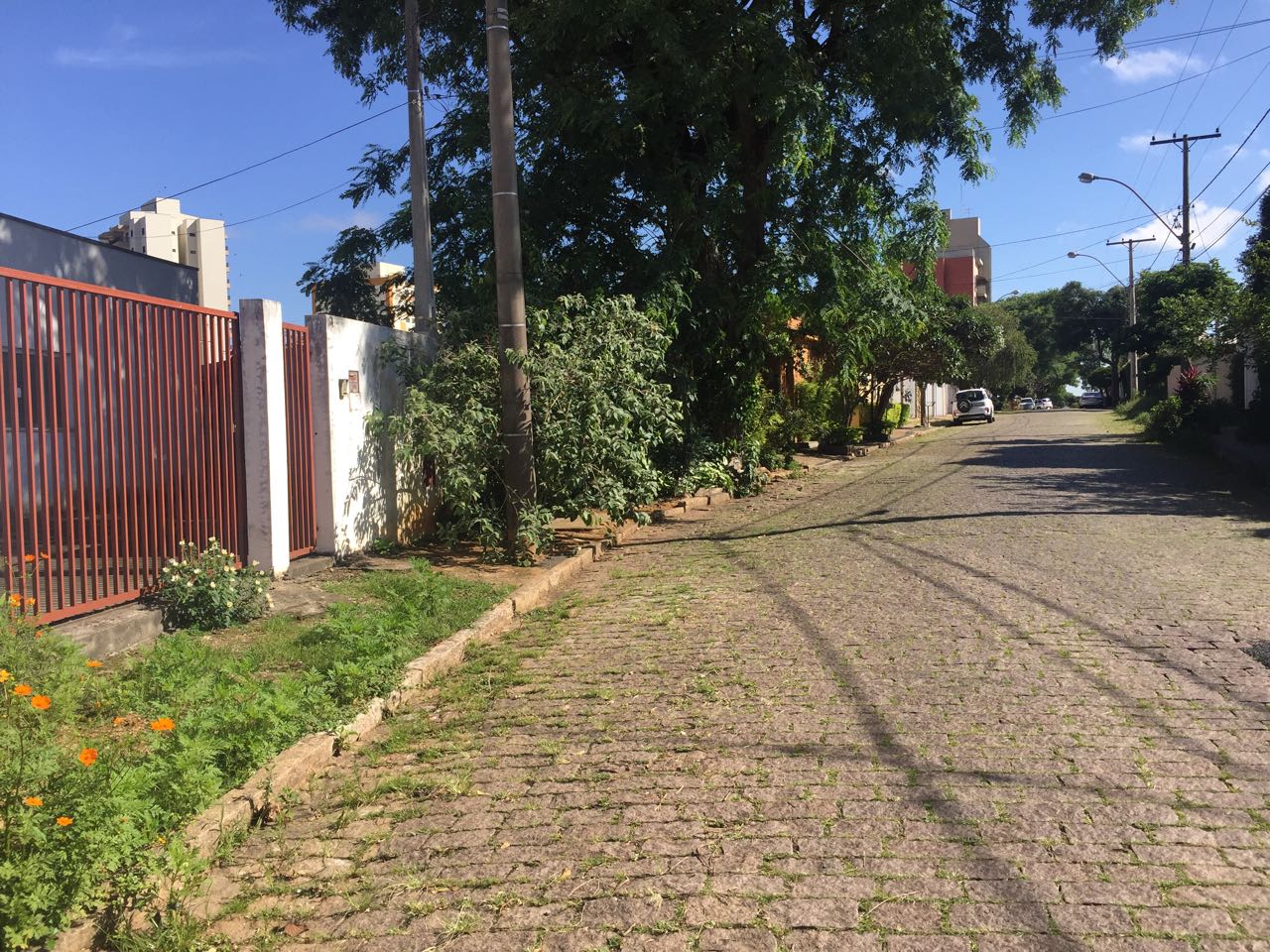 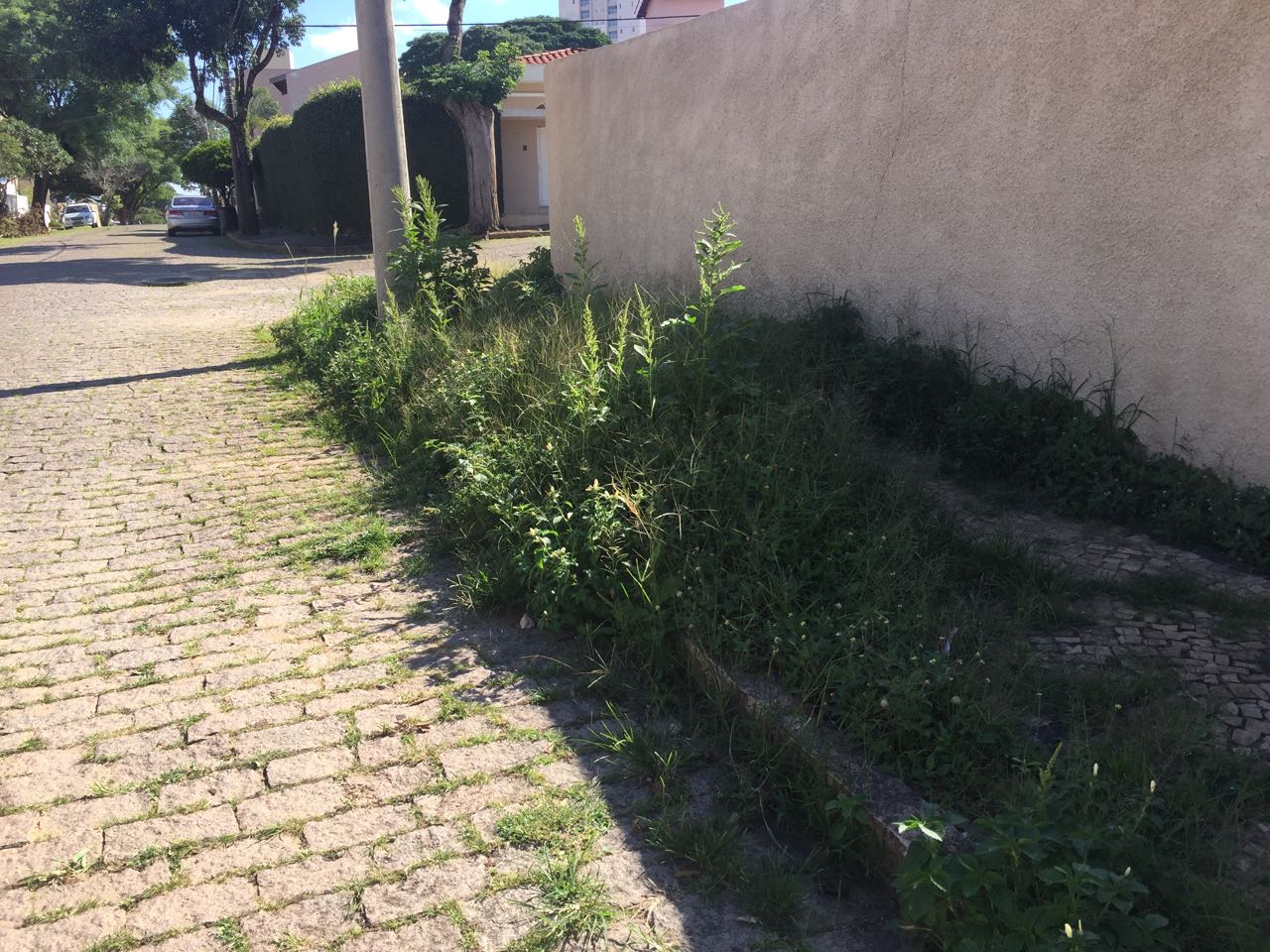 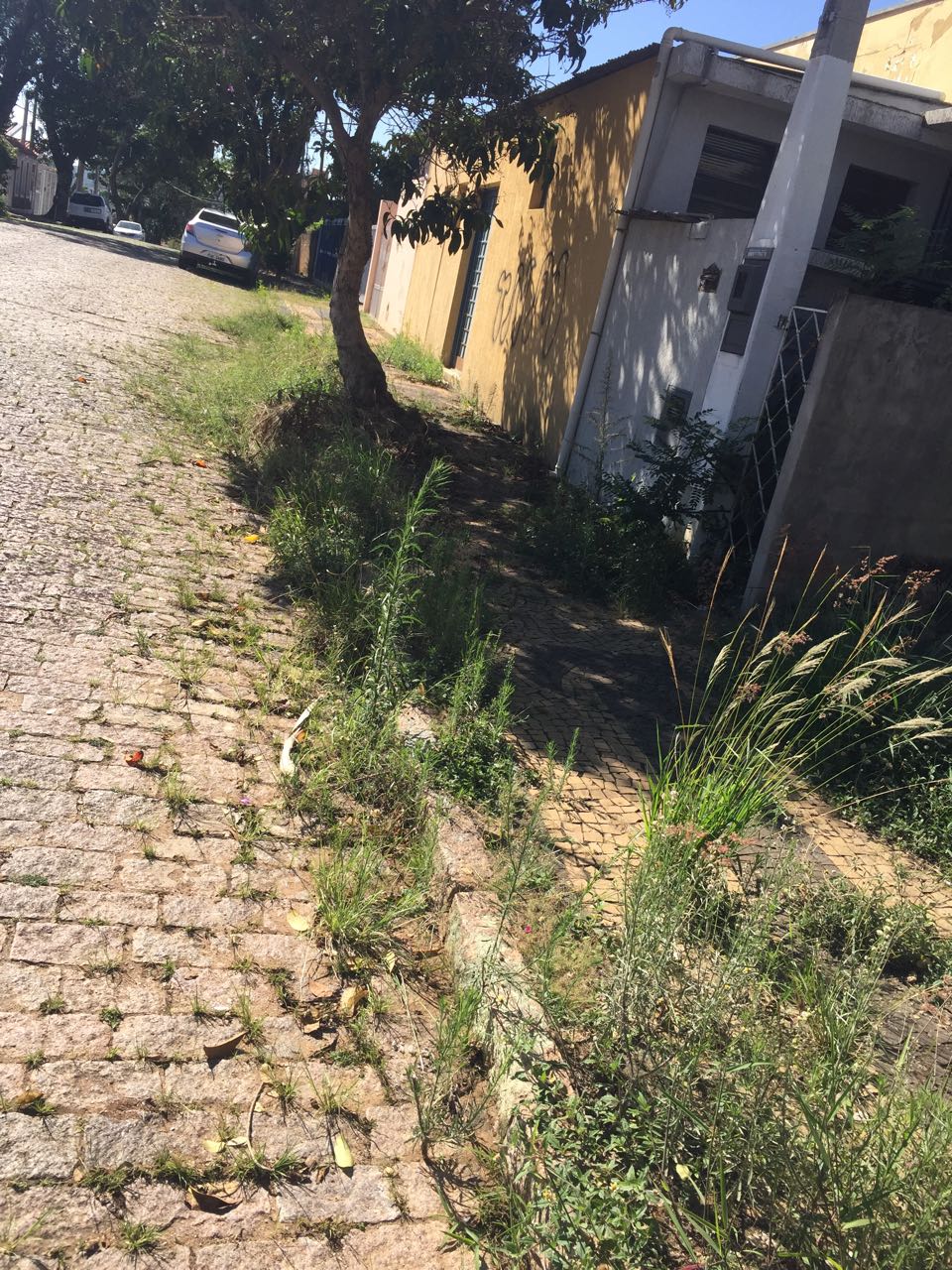 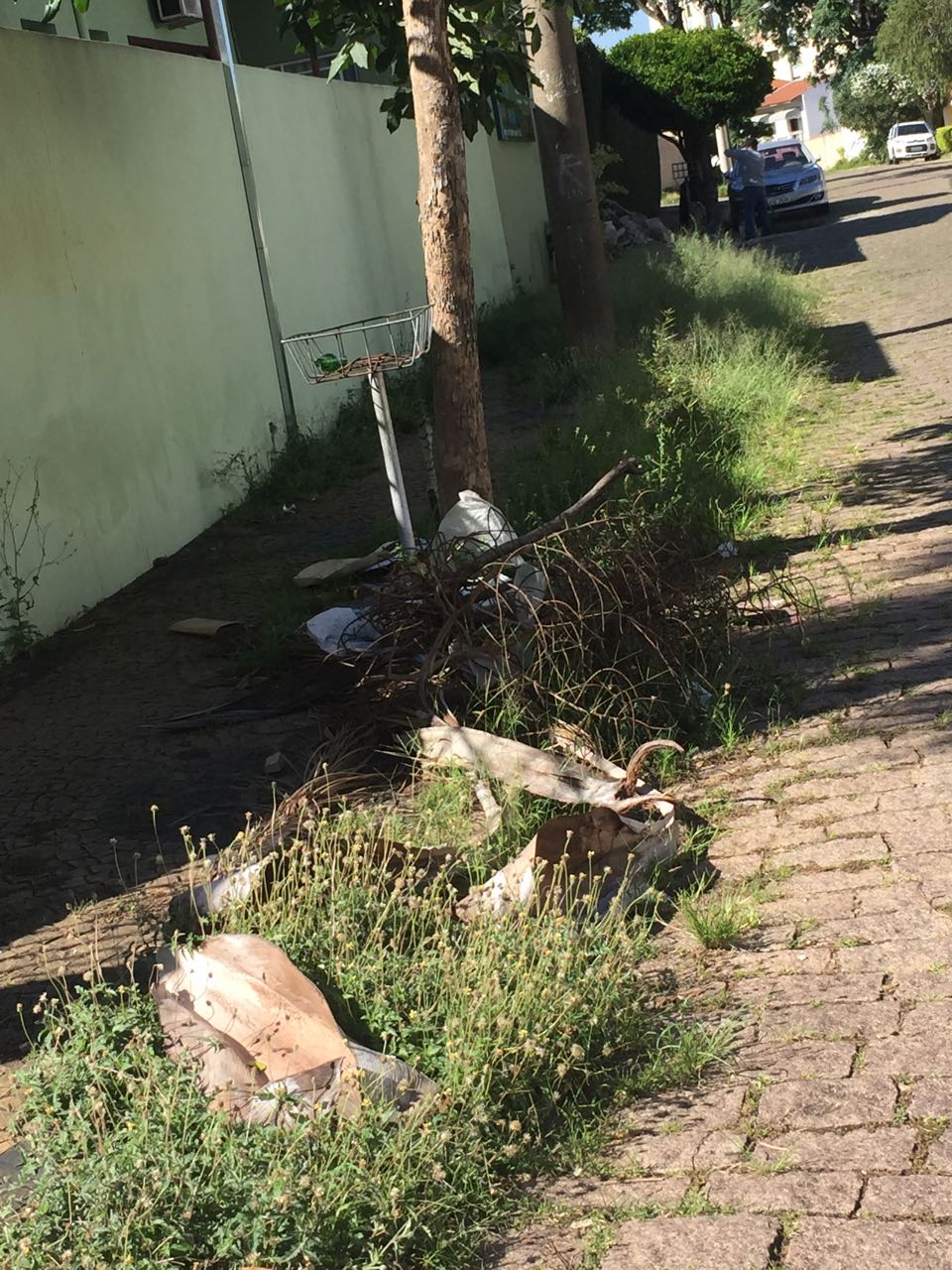 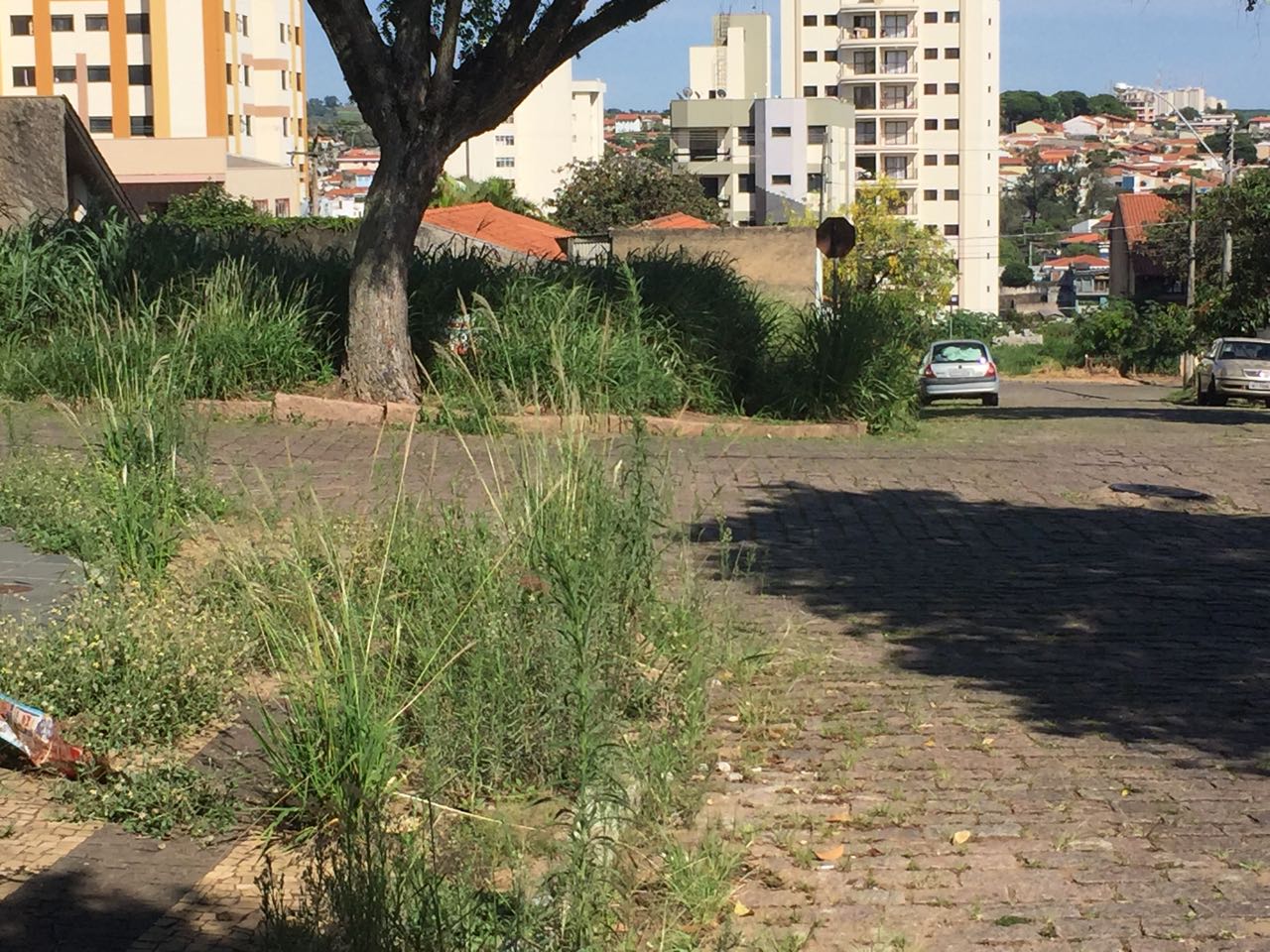 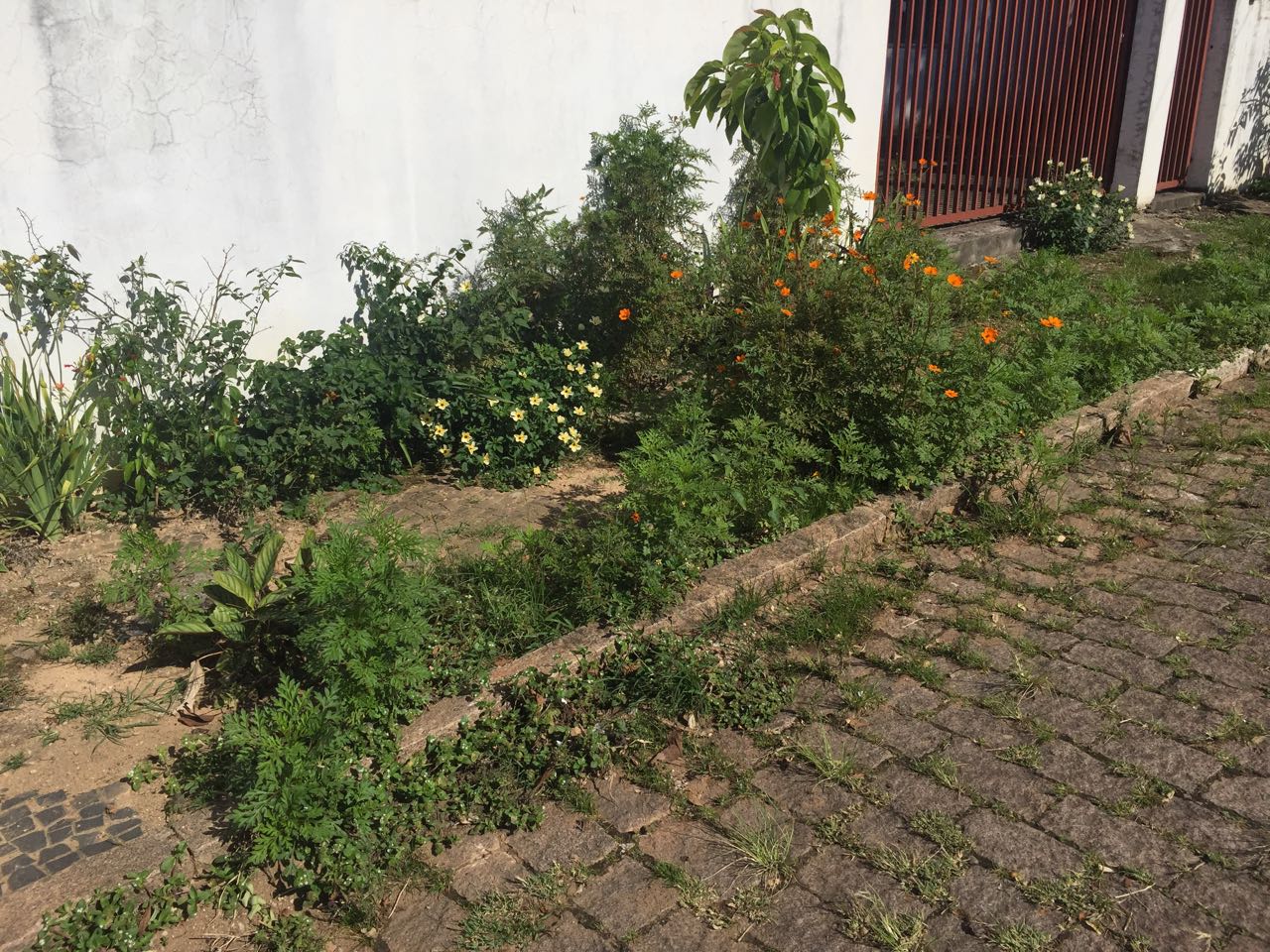 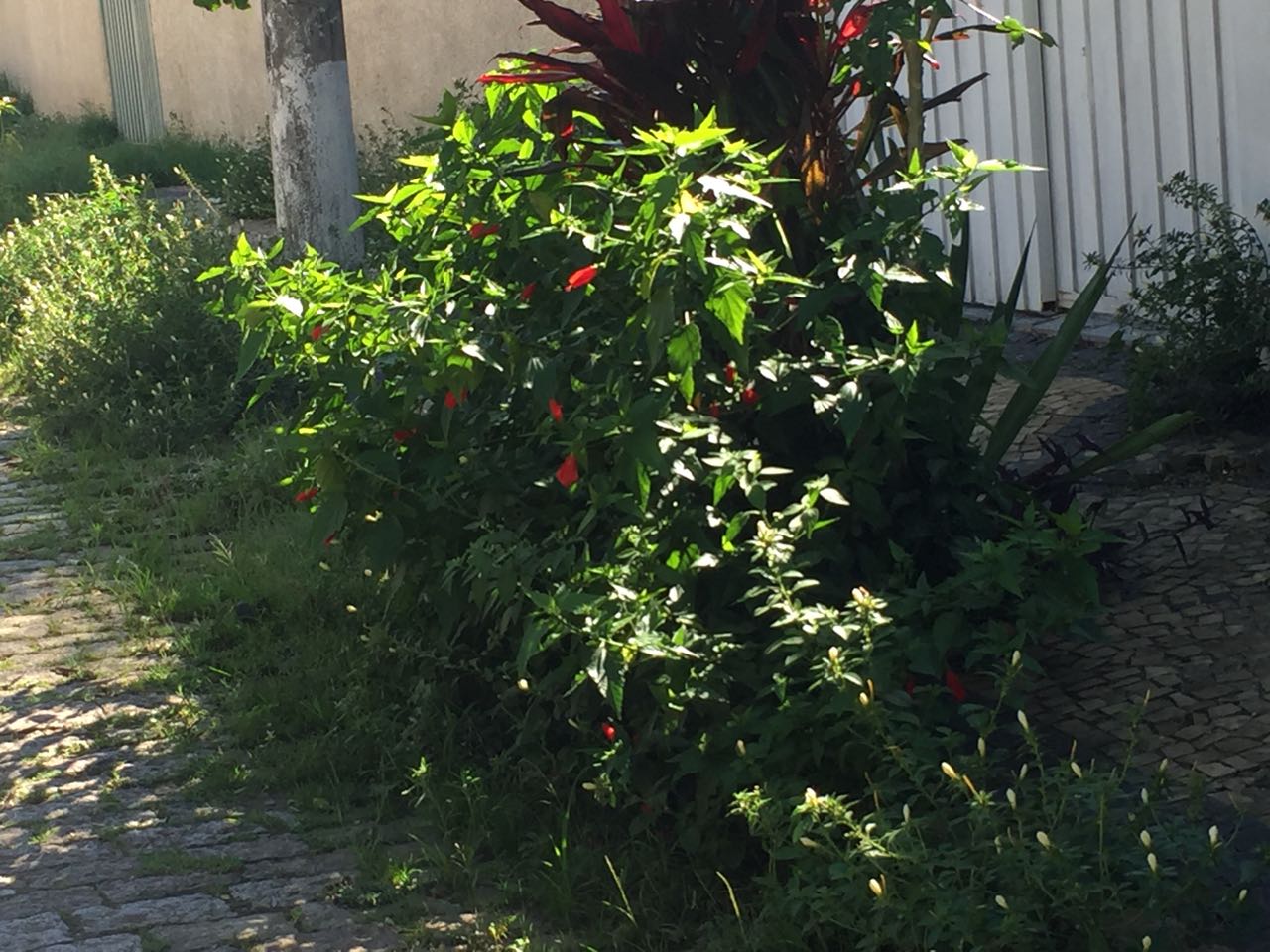 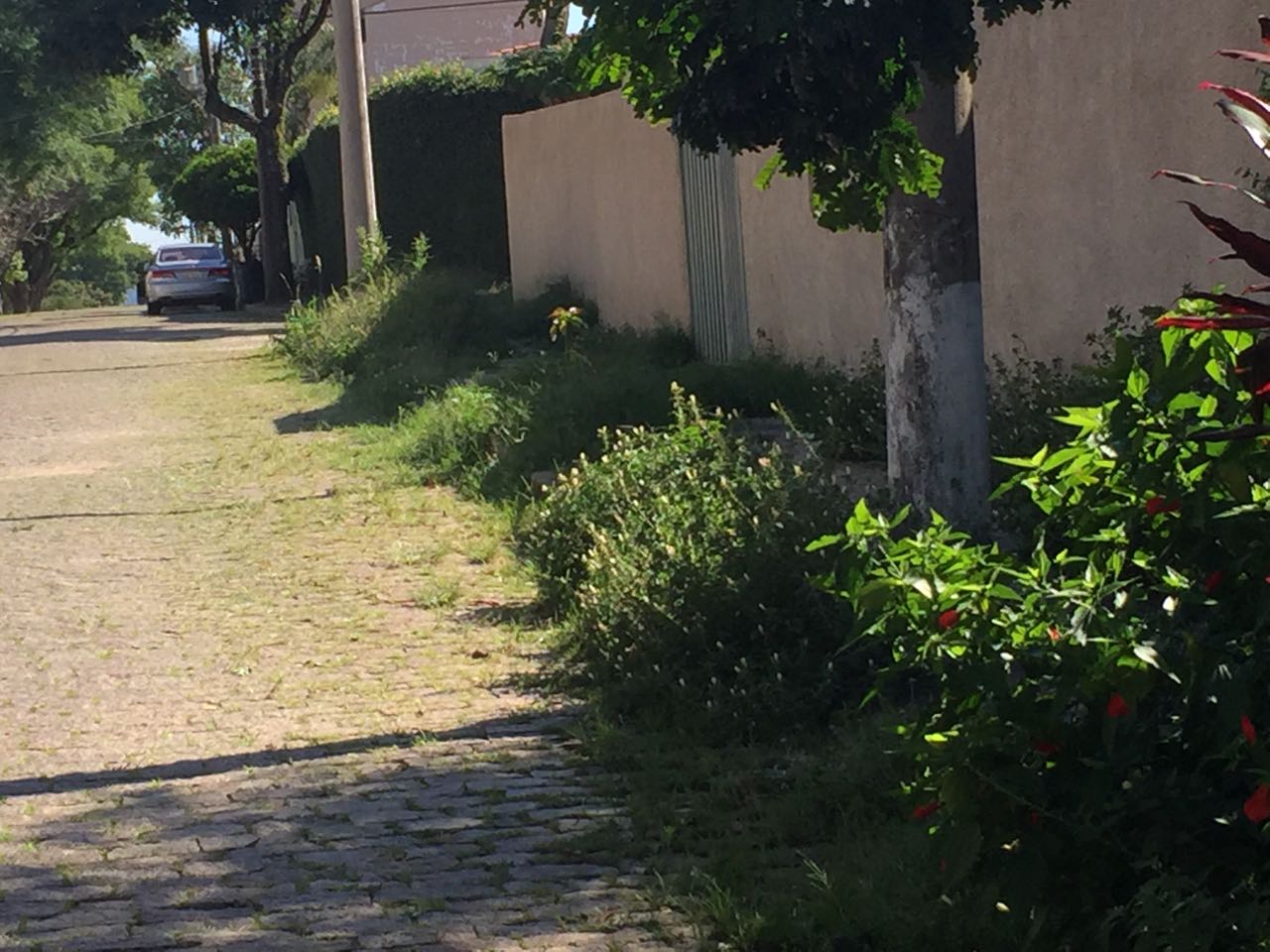 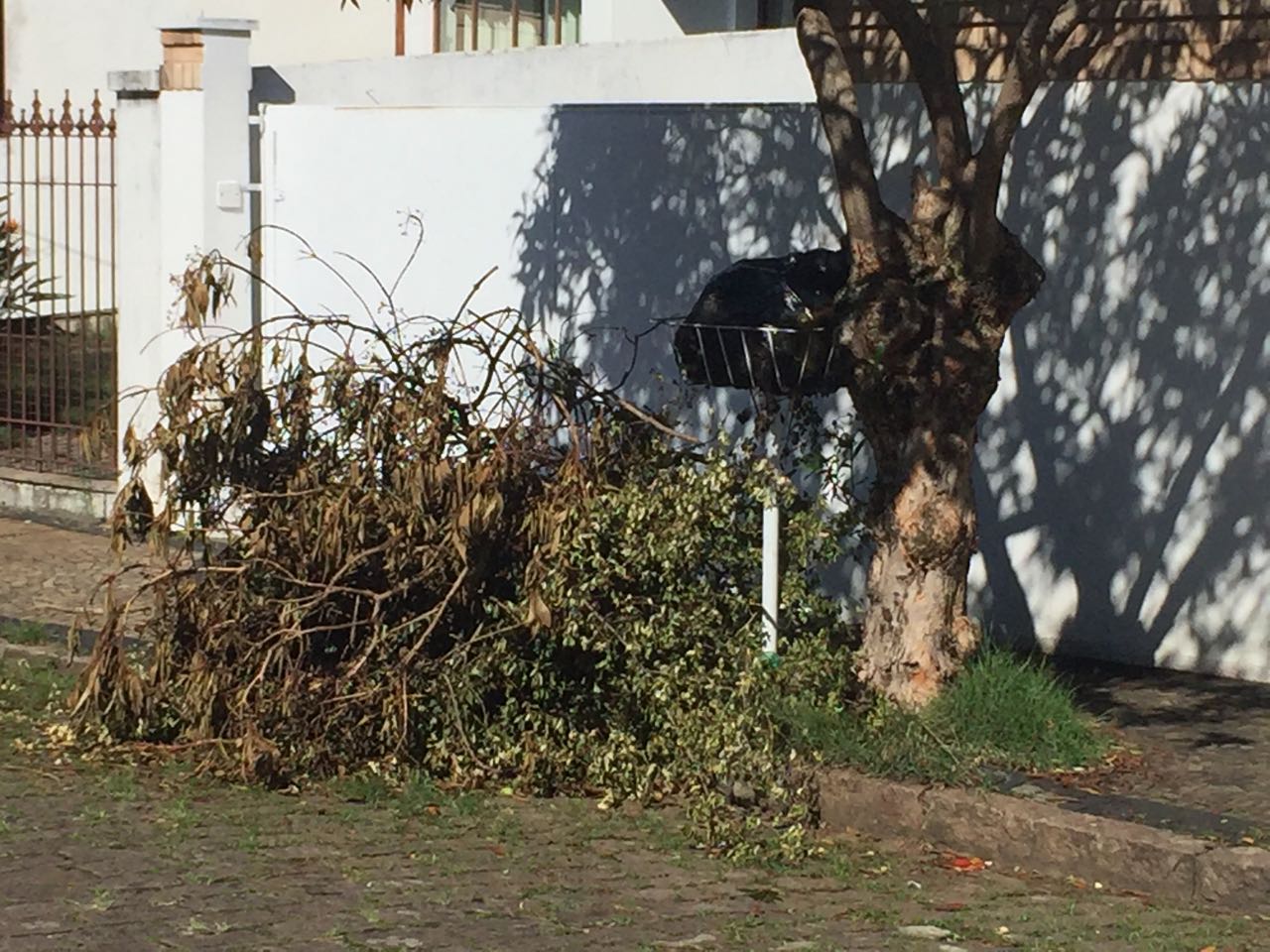 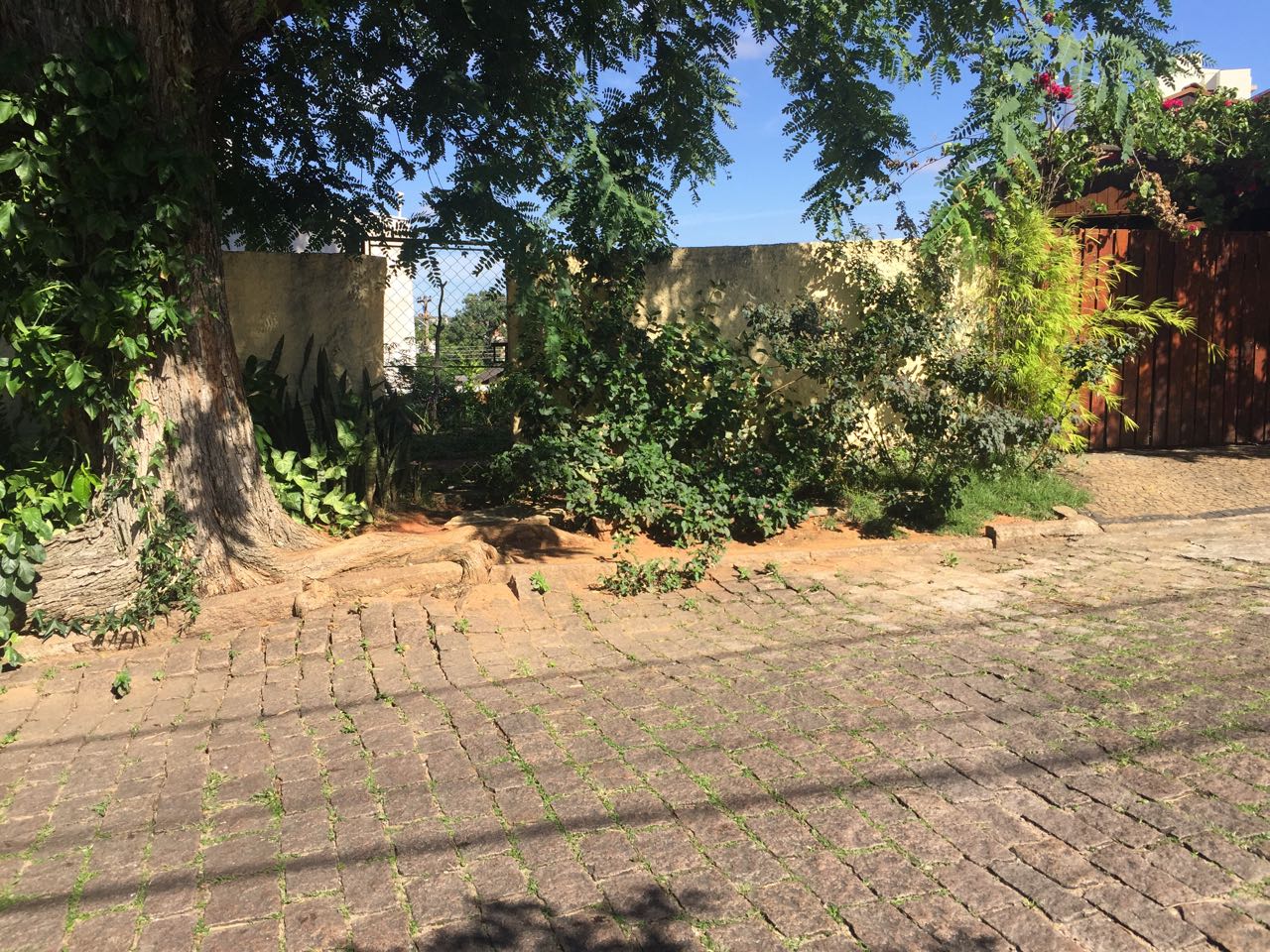 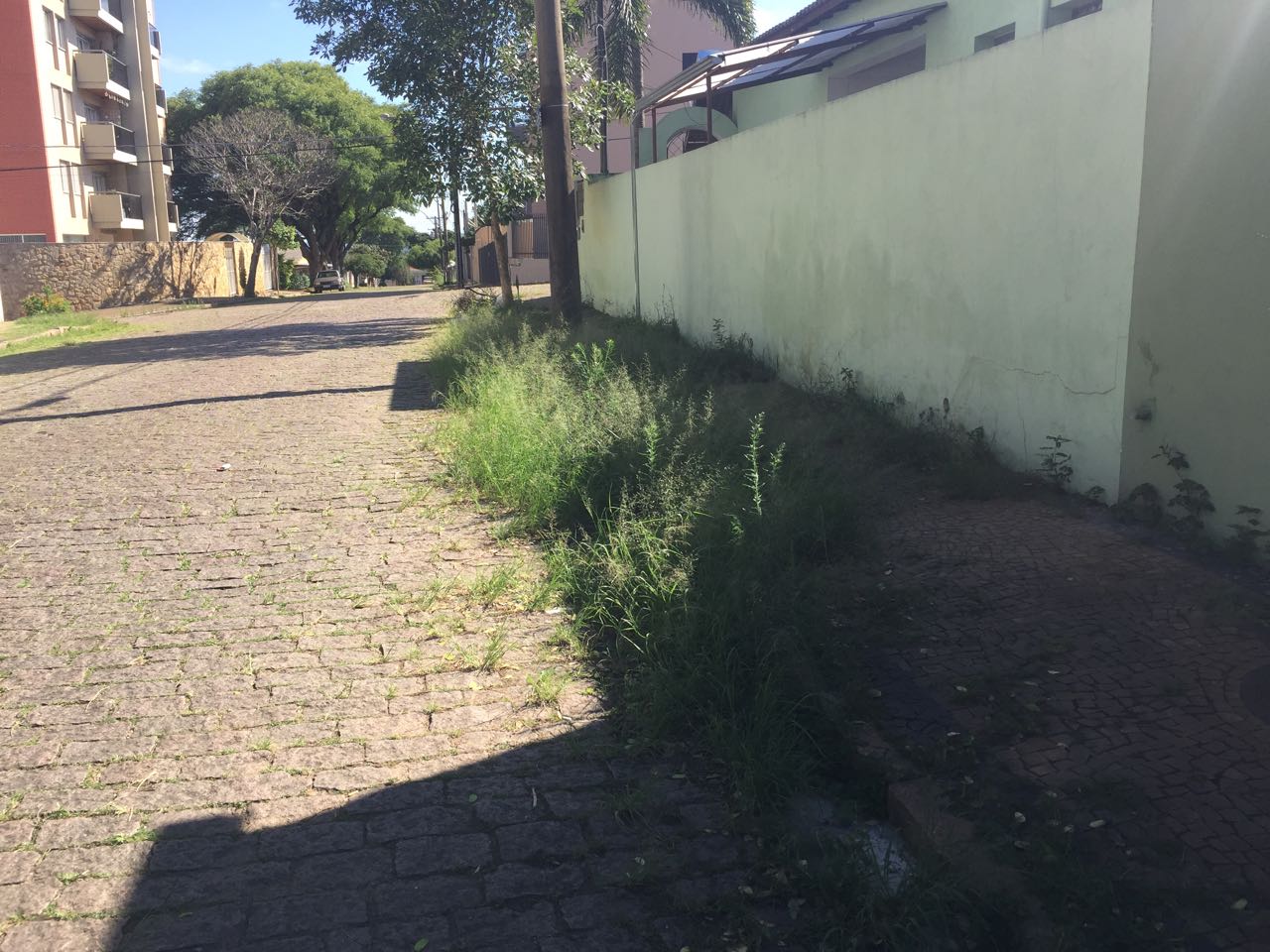 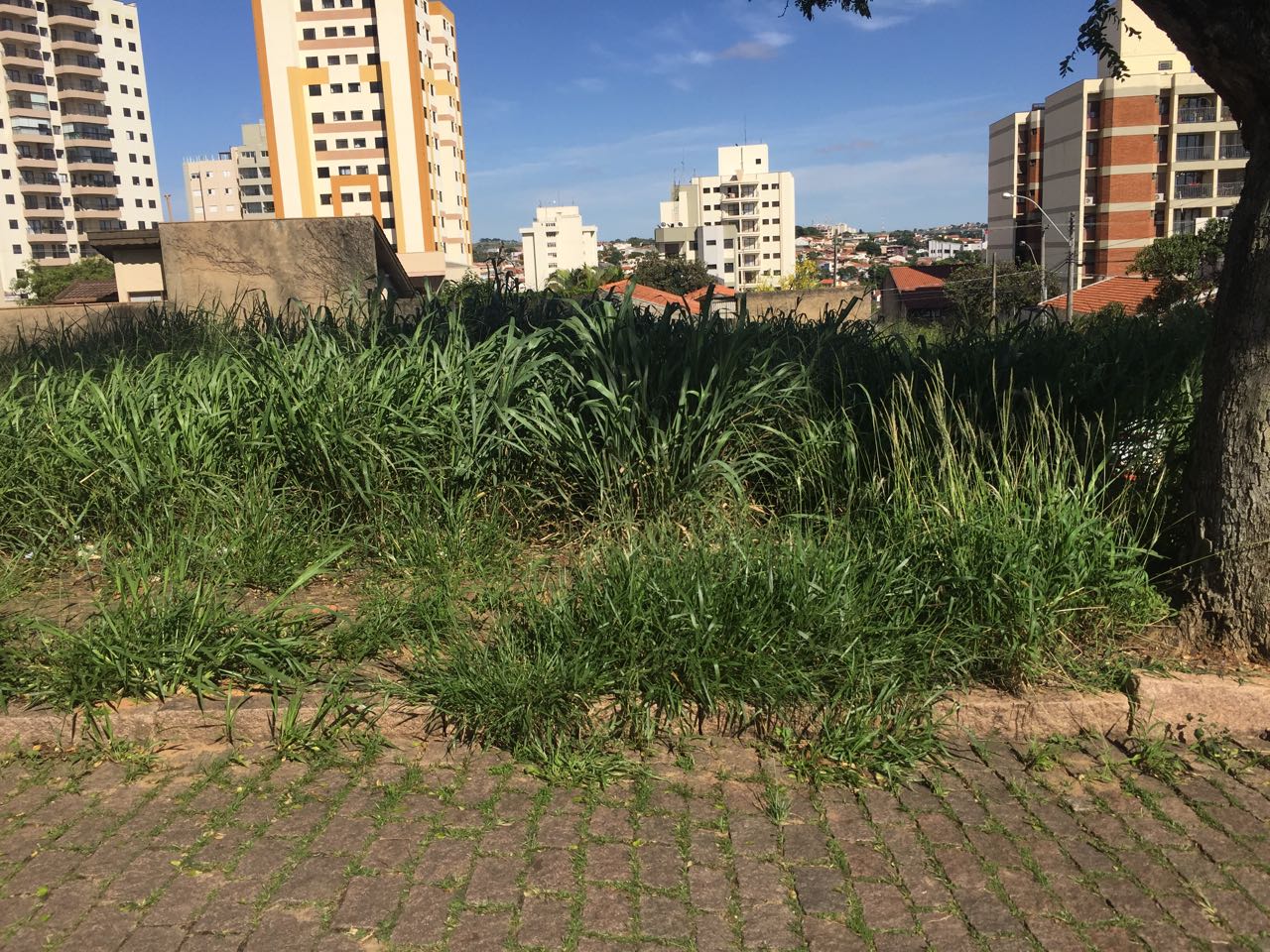 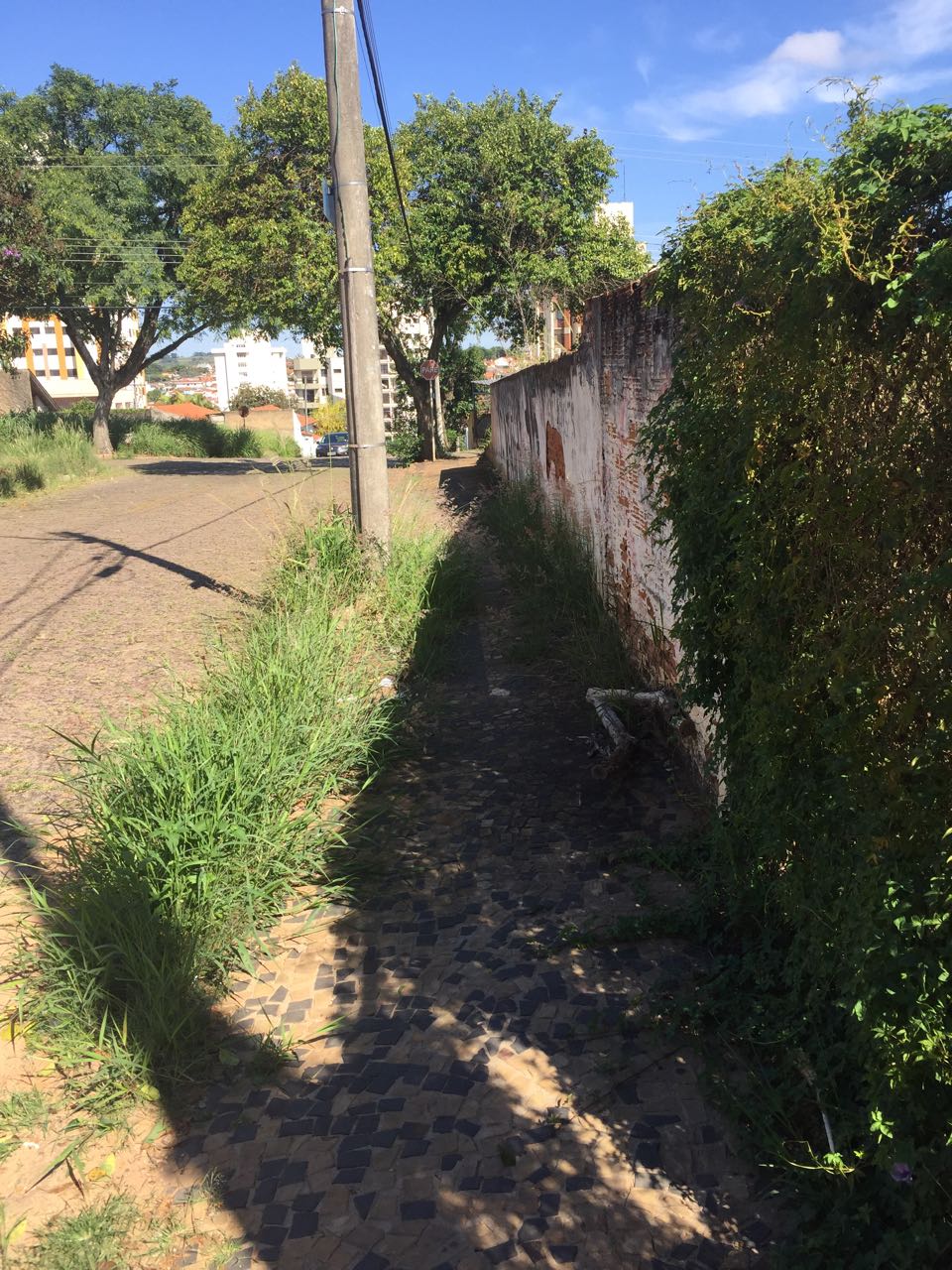 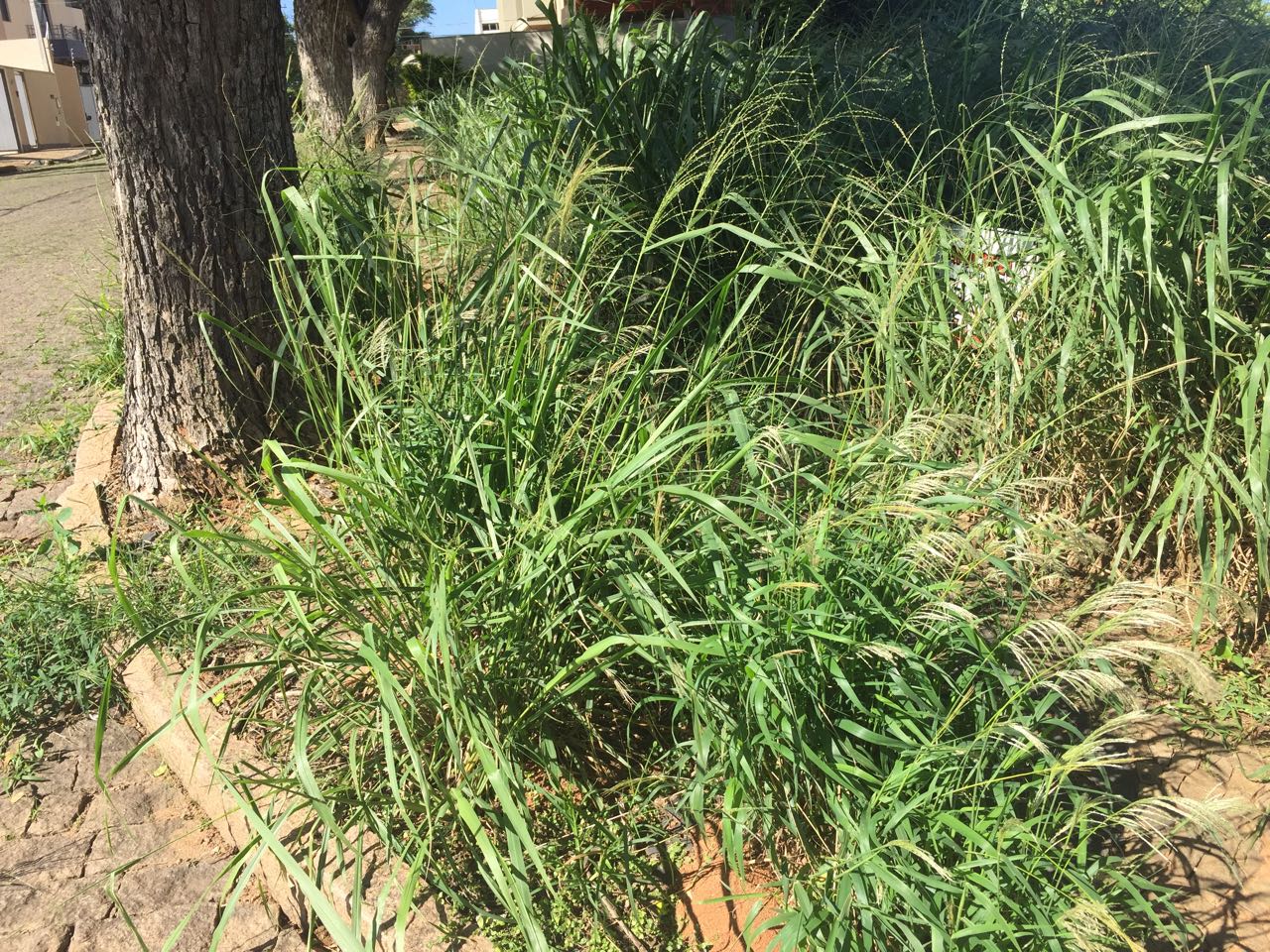 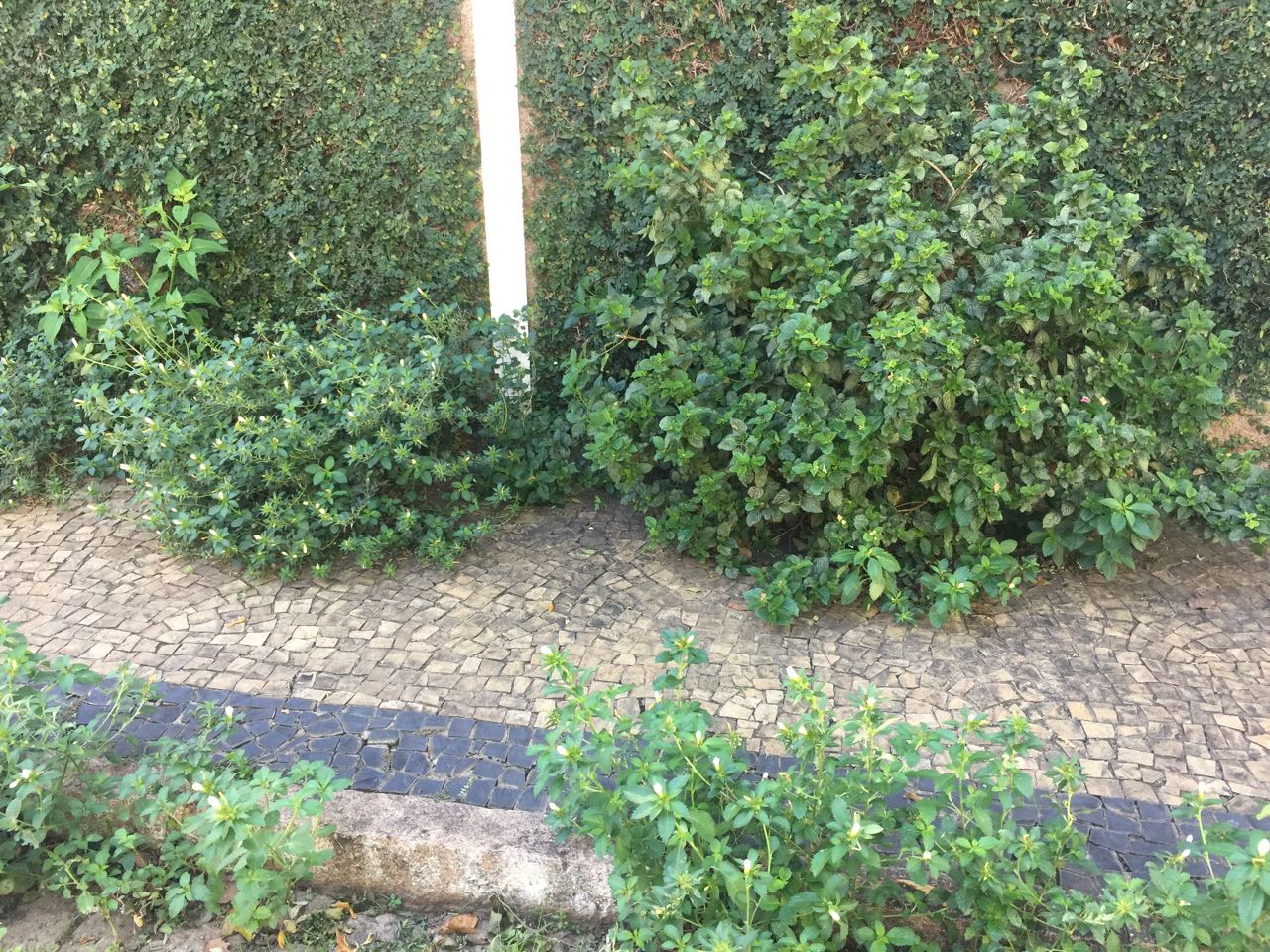 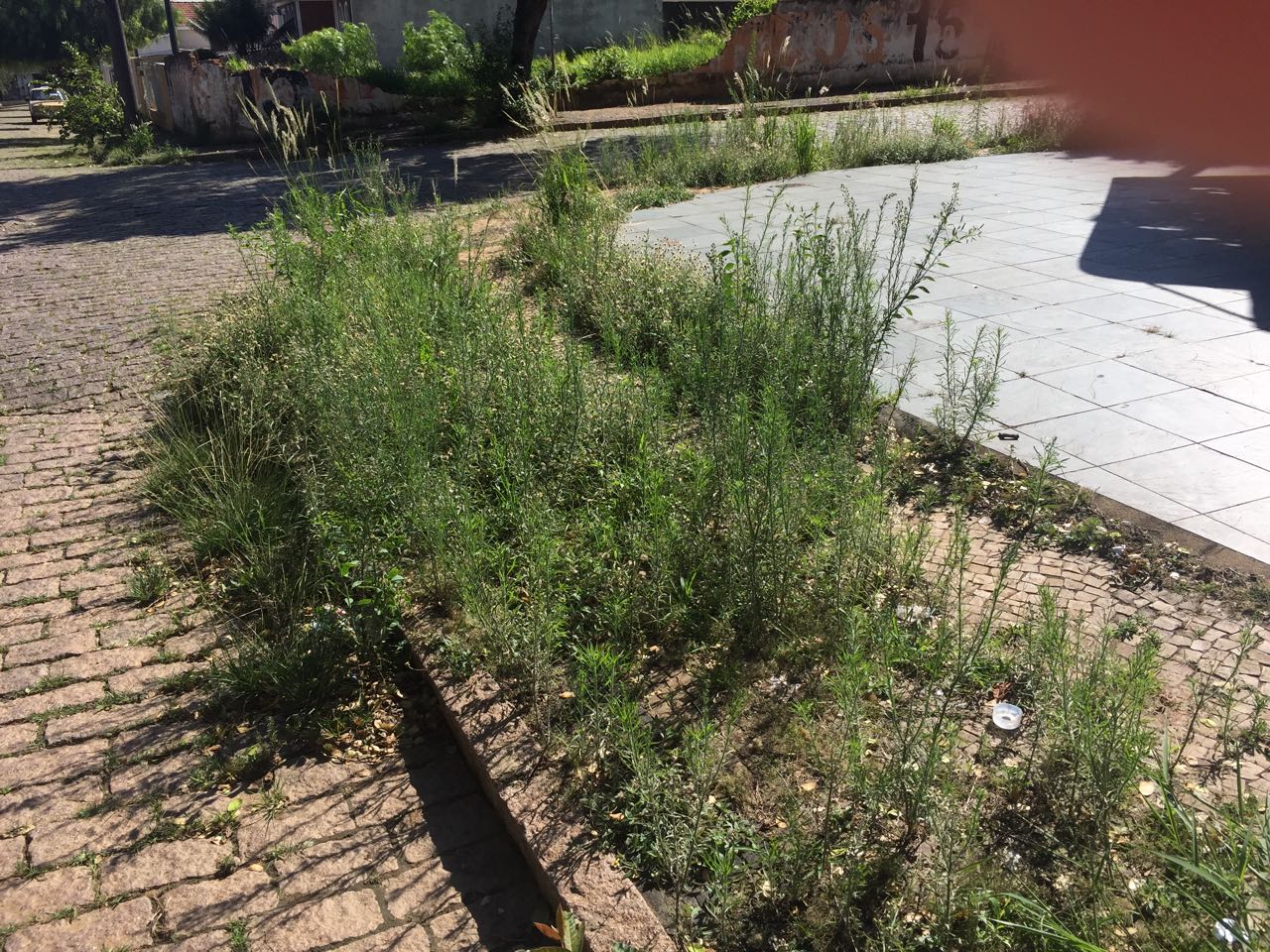 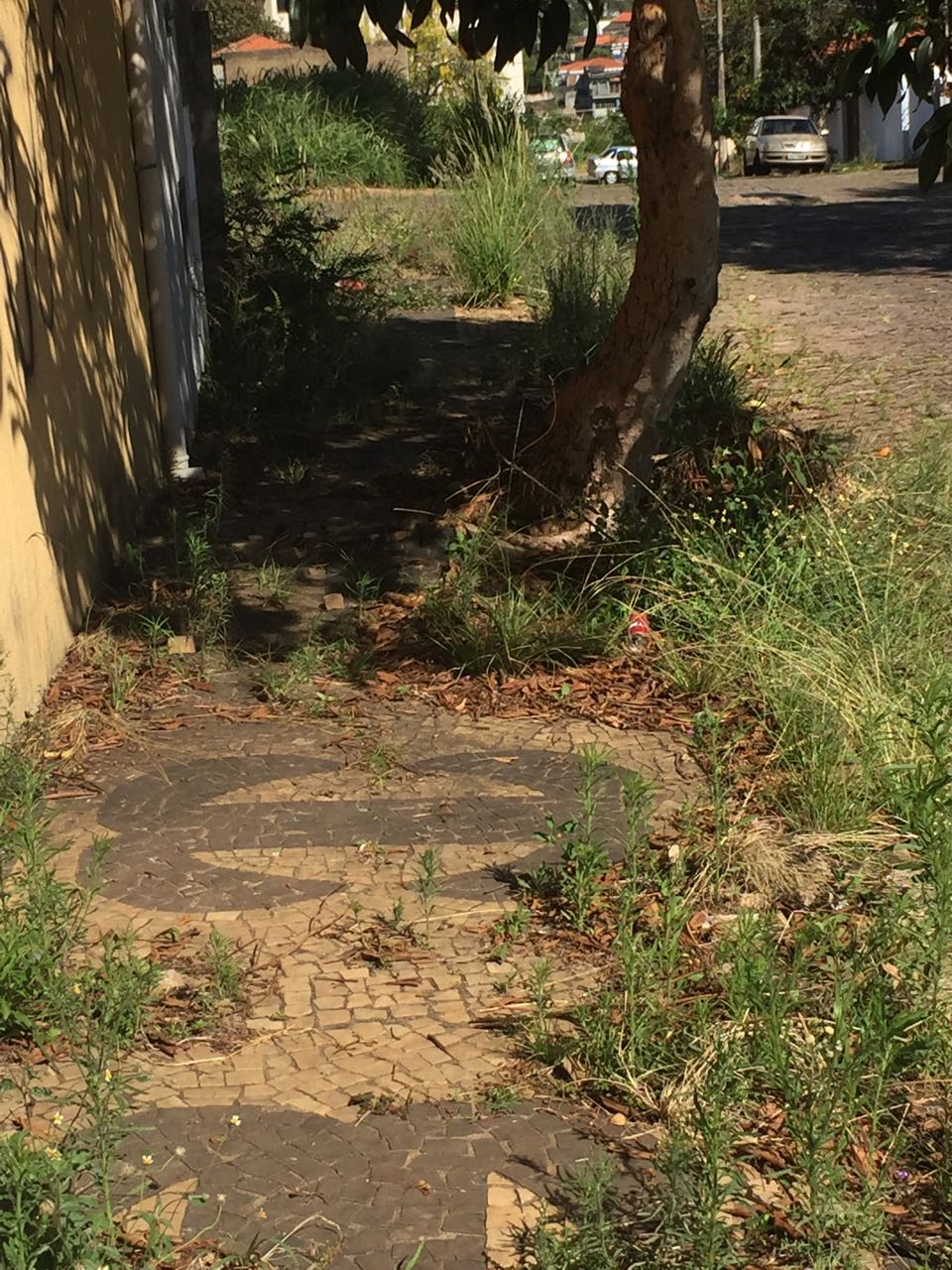 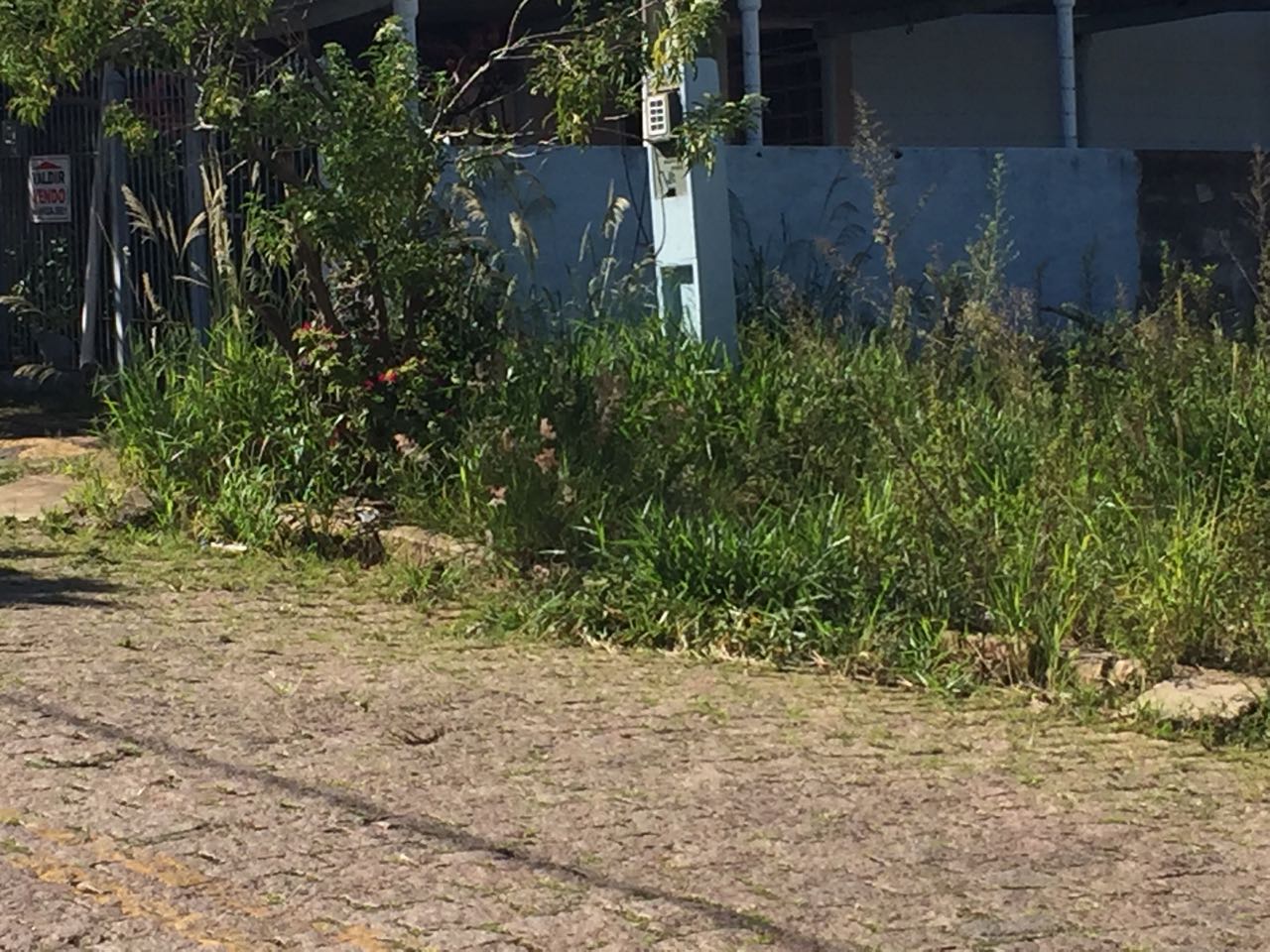 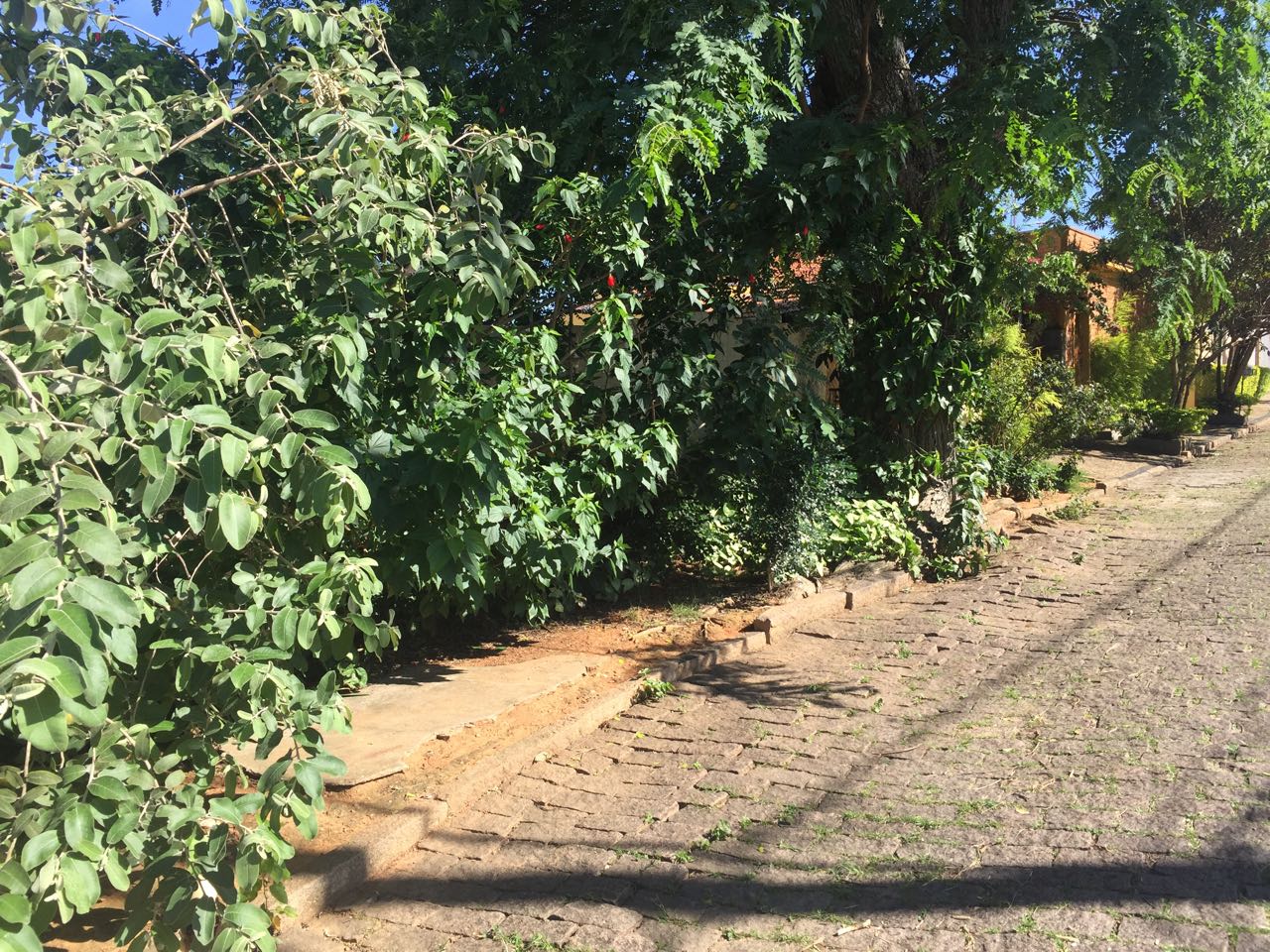 